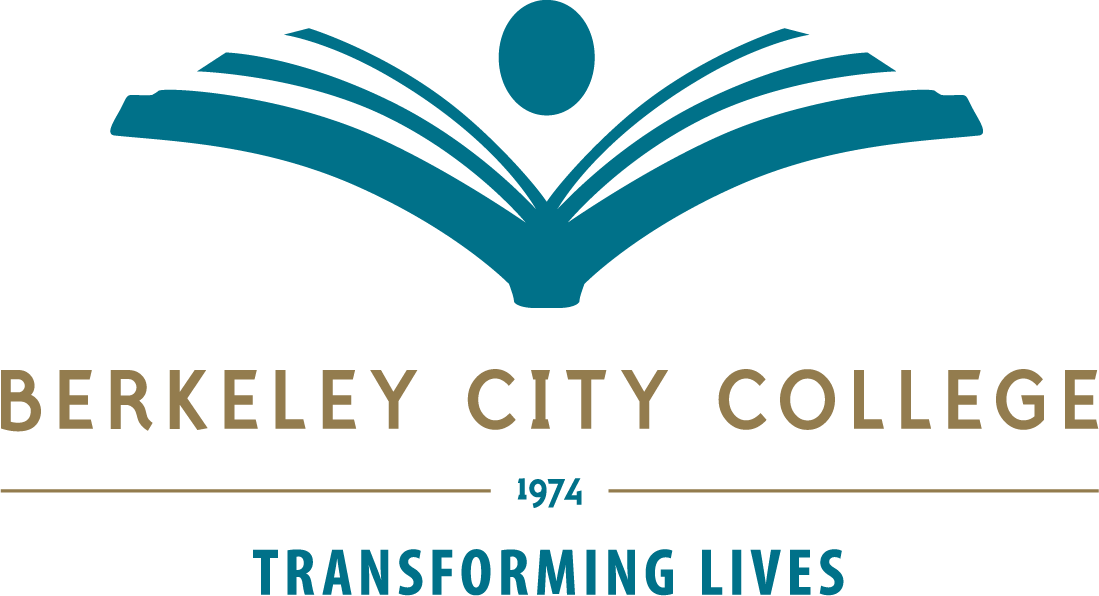 College Roundtable for Planning and Budgeting Agenda – October 14, 2019Location: 451A/B	Time: 12:20p.m.-1:30p.m.Co-Chairs: R. Tomaneng, President and Kelly Pernell, Academic Senate PresidentMission:  Berkeley City College’s mission is to promote student success, to provide our diverse community with educational opportunities, and to transform lives. The College achieves its mission through instruction, student support and learning resources which enable its enrolled students to earn associate degrees and certificates, and to attain college competency, careers, transfer, and skills for lifelong success.                                                                                                                   Next meeting: Monday, October 28, 2019Roundtable Committee Members
Rowena Tomaneng, President						Kelly Pernell, Academic Senate PresidentKuni Hay, Vice President Instruction						Samuel Gillette, Academic Senate Vice PresidentStacey Shears, Vice President Student Services				Joseph J. Bielanski, Jr., Academic SenateLisa R. Cook, Dean, Liberal Arts, Social Sciences, and Math			Barbara Des Rochers, Academic SenateFrancisco Gamez, Dean, Business, Science, & Applied Technology		Mary Clarke-Miller, Department Chairs Council Brenda Johnson, Dean, Student Support Services				Felicia Bridges, PIO/ Classified Senate PresidentMartin De Mucha Flores, Associate Dean, Educational Success			Ramona Butler, Classified SenateShirley Slaughter, Director, Business & Administrative Services			Jasmine Martinez, Classified SenateJohn Nguyen, Director Student Activities & Campus Life				Kye Ocasio-Pare, Classified SenateCynthia D. Reese, Executive Assistant to the President				Max Frincke, ASBCC, PresidentVision: Berkeley City College is a premier, diverse, student-centered learning community, dedicated to academic excellence, collaboration, innovation and transformation.College Roundtable for Planning and Budgeting meetings are open to the college communityTIMEAGENDA TOPICLEADERDESIRED OUTCOME12:20p-12:25p        Review Agenda R. TomanengApprove Agenda 12:25-12:30p        Review minutes from Sept. 23, 2019K. PernellApprove minutes12:30p-12:45p        Accreditation Update        -Faculty ALO& Standard Teams        -Steering Committee MeetingsK. HayShare InformationRespond to questions12:40p-12:50p       Curriculum Chair Job DescriptionK. PernellApprove JD12:50p-1:10p       Participatory Governance         Manual (revised draft)R. TomanengApprove Draft1:10p-1:20pParticipatory Governance Updates-Integrated Planning Committee-Facilities Committee-Tech CommitteeK. Hay, S. ShearsS. SlaughterR. TomanengShare Information1:20p-1:30pGovernance Updates-Academic Senate-Classified Senate-Associated StudentsK. PernellF. BridgesM. Frincke Share Information1:30pAdjourn MeetingK. Pernell